ACTIVIDADES CON TEXTOS ESCOLARES PARA EL ESTUDIANTE (del 27/04 al 8/05))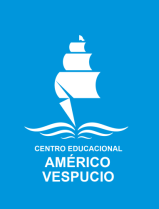 CURSO:PREKINDERACTIVIDADES DEL 27 DE ABRIL AL 8 DE MAYOEducadora: Daniela Rojas ValenzuelaCorreo: danirojasva@gmail.comÁmbito: Comunicación IntegralPáginas texto escolar Actividad: ¿Dónde están los alimentos saludables?, dibujar dentro del plato alimentos saludables y fuera alimentos no saludables, observar en casa sellos y verificar si son saludables o no.página: 19Actividad: Adivinanzas de frutas guíaActividad: Comprensión LectoraguíaActividad: Realización de trazosguíaActividad: ¿Cómo me siento cuando observo a los animales?, dibujar que emoción te produce el ver algunos animales.página: 31Actividad: ¿Que ves cuando miras por tu ventana?página 35Educadora: Daniela Rojas Valenzuelacorreo: danirojasva@gmail.comÁmbito: Interacción y Comprensión del EntornoPáginas texto escolar Actividad: Realizar un tuti frutiguíaActividad: Concepto "más que", menos que" e "igual que"guíaActividad: familiaguíaActividad: observa las siguientes imágenes y registra cuantas veces al día realiza esa acciónpágina: 23Actividad: pinta la nave que lleva más astronautaspágina: 43Actividad: dibujas la manzana mirándola desde arriba y abajopágina: 47Educadora: Daniela Rojas ValenzuelaCorreo: danirojasva@gmail.comÁmbito: Desarrollo Personal y Socialpágina del texto escolarActividad: observar en alimentos sellos, fechas de  vencimientos.página: 19Actividad: observación de su cuerpoguíaActividad: coméntale a tu mamá o papá ¿con que frecuencia me cepillo los dientes?, ¿se viste por si solo?, ¿con que frecuencia comes por si solo?página: 23Actividad: comenta sus preferencias y opinión al observar diferentes tipo de animalespágina 31CURSO:KINDER AACTIVIDADES DEL 27 DE ABRIL AL 8 DE MAYOEducadora: Elizabeth Paulina Abadie FernándezCorreo: elizabeth.abadie.fer@gmail.comÁmbito: Comunicación IntegralPáginas texto escolar conciencia fonológica, segmentación silábica Guíasconciencia fonológica, segmentación silábicaGuíasconciencia fonológica, segmentación silábicaGuíasconciencia fonológica, segmentación silábica Guíasconciencia fonológica, segmentación silábica Guíasconciencia fonológica, segmentación silábica GuíasEducadora: Elizabeth Paulina Abadie Fernández Correo: elizabeth.abadie.fer@gmail.comÁmbito: Interacción y Comprensión del Entorno Páginas texto escolar Reconocer  en el libro las actividades o elementos según personajeMineduc pág. 7Roles  de personas de la comunidad educativa Mineduc Pág. 8Reconocer presente y pasado en imágenes Mineduc pág. 9Seleccionar imágenes del cuidado del entorno y su bienestar.Min. pág. 17-18conocer y comentar inventos tecnológicos y sus funcionesMineduc Pág.20conocer y manipular medios de información Mineduc pág.22orientación temporal, ordenar secuencia temporalMin. pág. 21Orientación temporal, orden conceptos siempre, a veces, nunca.Min. pág. 57orientación temporal, ordenar secuencia temporalGuíasorientación temporal, identificar nociones temporales día-nocheGuíasorientación temporal, relacionar características temporalesGuíasorientación temporal, relacionar características temporales Guíasambientes contaminados y sosteniblesGuíascambios en el entorno natural y personasGuíascambios en las plantasGuíasCambios en los animalesGuíascambios que producen el agua con diversos elementosexperimentocaracterísticas de los materialesGuíasEducadora: Elizabeth Paulina Abadie Fernández Correo: elizabeth.abadie.fer@gmail.comÁmbito: Desarrollo Personal y SocialPáginas texto escolar Comentar alguna profesión u oficio  de la comunidadMineduc pág. 7Comentar personajes  de la comunidad escolarMineduc pág. 8Comentar juegos y juguetes reconocidos en imágenes Mineduc Pág. 9Observar imágenes, escuchar lectura y comentaMineduc Pág.17Comentar experiencia vivenciada y aprendizajes Mineduc pág.20Realizar comentarios de temas de su interés Mineduc pág.22planifica investigación Mineduc pág.21describe emociones en imágenes Mineduc pág.57CURSO:KINDER BACTIVIDADES DEL 27 DE ABRIL AL 8 DE MAYOEducadora: Claudia Villalobos RamírezCorreo: villalobos.ramirez.claudia@gmail.comÁmbito: Comunicación IntegralPáginas texto escolar conciencia fonológica, segmentación silábica Guíasconciencia fonológica, segmentación silábica Guíasconciencia fonológica, segmentación silábica Guíasconciencia fonológica, segmentación silábica Guíasconciencia fonológica, segmentación silábica Guíasconciencia fonológica, segmentación silábica GuíasEducadora: Claudia Villalobos RamírezCorreo: villalobos.ramirez.claudia@gmail.comÁmbito: Interacción y Comprensión del Entorno Páginas texto escolar Reconocer  en el libro las actividades o elementos según personajesMineduc pág. 7Roles  de personas de la comunidad educativa Mineduc Pág. 8Reconocer presente y pasado en imágenes Mineduc pág. 9Seleccionar imágenes del cuidado del entorno y su bienestar.Min. Pág.17 - 18conocer y comentar inventos tecnológicos y sus funcionesMineduc Pág.20conocer y manipular medios de información Mineduc pág.22ambientes contaminados y sosteniblesGuíascambios en el entorno natural y personasGuíascambios en las plantasGuíasCambios en los animalesGuíascambios que producen el agua con diversos elementosExperimentocaracterísticas de los materialesGuíasEducadora: Claudia Villalobos RamírezCorreo: villalobos.ramirez.claudia@gmail.comÁmbito: Desarrollo Personal y SocialPáginas texto escolar Comentar alguna profesión u oficio  de la comunidadMineduc pág. 7Comentar personajes  de la comunidad escolarMineduc pág. 8Comentar juegos y juguetes reconocidos en imágenes Mineduc Pág. 9Observar imágenes, escuchar lectura y comentaMineduc Pág.17Comentar experiencia vivenciada y aprendizajes Mineduc pág.20Realizar comentarios de temas de su interés Mineduc pág.22CURSO:1° BÁSICOACTIVIDADES DEL 27 DE ABRIL AL 8 DE MAYOProfesor: Camila Díaz Ríos Correo: camilacav2020@gmail.comAsignatura: Lenguaje y ComunicaciónPáginas texto escolar Actividad 1: Escuchan  nuevamente el texto "El sapo de Bullock"112 y 113Actividad 2: Unir con el dibujo que corresponda y ticket de salida114 y 115Actividad 3: Completan ficha  y reconocen sonidos117 y 118Actividad 4: Identifican la consonante "s"  y ticket de salida119 y 120Actividad 5: Escuchan el texto "La historia de la ostra..."122 y 123Actividad 6: Identifican la consonante  "d"124Actividad 7: Formar sílabas con la "d"125Actividad 8: Identificar los sonidos de las palabras y ticket de salida126 y 127Actividad 9: Escuchar nuevamente el texto "La historia de la ostra..."129 y 130Actividad 10: Dibujar de acuerdo a la cantidad de sonidos131Profesor: Camila Díaz Ríos Correo: camilacav2020@gmail.comAsignatura: Historia, Geografía y Ciencias SocialesPáginas texto escolar Actividad 1: Momentos del día 20 y 21Actividad 2: El año pasado, este año y el año próximo 22 y 23Profesor: Camila Díaz Ríos Correo: camilacav2020@gmail.comAsignatura: Ciencias NaturalesPáginas texto escolar Actividad 1: Realizar actividad del texto del estudiante 38 y 39Actividad 2: Unidad 2 - Del texto del estudiante44 al 47Actividad 3: Del cuaderno de actividades23CURSO:2° BÁSICOACTIVIDADES DEL 27 DE ABRIL AL 8 DE MAYOProfesor: Catalina Peñaloza Ramírez Correo: catalina.alejandra93@gmail.comAsignatura: Historia Páginas texto escolarActividades¿Qué paisajes existen en chile?28, 29¿Cómo son los paisajes de las zonas naturales de Chile?30, 31¿Qué elementos presentan los paisajes de la zona norte?32, 33¿Por qué vive más gente en los paisajes de la zona central?34, 35¿Por qué hay más vegetación en los paisajes de la zona sur?36, 37Asignatura: Lenguaje y comunicación  Páginas texto escolarClase 10: actividad 1 y 235actividad 336actividad 436, 37actividad 537Clase 13: actividad 244, 45actividad 3 y 446actividad 547actividad 648Clase 14: actividad 1, 2 y 349actividad 450actividad 550, 51Asignatura: Ciencias Naturales  (cuaderno de actividades)Páginas texto escolar Actividad 8 ¿Qué ocurre durante el ejercicio?16Actividad 9 ¿Por qué es importante realizar ejercicios?17Asignatura: Lenguaje y Comunicación  Páginas texto escolar Clase 5: actividad 2 16, 17,18actividad 3 19actividad 419, 20actividad 520Clase 6: actividad 221actividad 3 21actividad 422, 23actividad 523Clase 9: actividad 230, 31actividad 3 y 432actividad 533actividad 633, 34Asignatura: Ciencias Naturales  (cuaderno de actividades)Páginas texto escolar Actividad 3 ¿Qué función cumple el corazón? 9Actividad 4 ¿Qué función cumple nuestro esqueleto?10CURSO:3° BÁSICOACTIVIDADES DEL 27 DE ABRIL AL 8 DE MAYOProfesor: Nicol Muñoz CayuqueoCorreo: n.munoz.cayuqueo@gmail.comAsignatura: MatemáticaPáginas texto escolar Actividad 1: Contar usando dinero36-37Actividad 2: Buscar un patrón 38-39-40Actividad 3: Practica ¡cuánto aprendí!42-43-44-45Actividad 4:  Cálculo mental 48 - 49Actividad 5: Cálculo mental como estrategia 50-51Actividad 6: Adición de decena y unidad52- 53profesor: Katherin Faundez LagosCorreo: docentefaundezlagos@gmail.comAsignatura:  Historia, geografía y Cs. Sociales Páginas texto escolarActividad 1: ¿Qué uso tienen las líneas de la cuadricula28Actividad 2: Realiza las actividades propuestas29Actividad 3: Concluyo y reflexiono (Realiza de forma individual)30Actividad 4: Trabajo práctico: Creación de plano del colegio, después de realizar pegar en el cuaderno con fecha.31profesor: Katherin Faundez LagosCorreo: docentefaundezlagos@gmail.comAsignatura: Lenguaje y Comunicación Páginas texto escolarActividad 1: Leo y opino (texto la noticia)28Actividad 2: Antes de leer ubico los lugares donde ocurren las noticias.29Actividad 3: Leo y opino: Lectura de noticia30Actividad 4: Después de leer la noticia31Actividad 5: Leo y opino (El propósito de la noticia)32profesor: Katherin Faundez LagosCorreo: docentefaundezlagos@gmail.comAsignatura: Ciencias NaturalesPáginas texto escolar Actividad 1: Ciencia en el tiempo: lee la información80 y 81Actividad 2: ¿Cuáles son las propiedades de la luz?82, 83 , 84 y 85(realiza en tu casa y responde en tu cuaderno de ciencias)Actividad 3: ¿Cómo planificar una Actividad experimental? (de la página 87 realizar solo hasta el paso 3).86 y 87CURSO:4° BÁSICOACTIVIDADES DEL 27 DE ABRIL AL 8 DE MAYOProfesor: Holanda Aguilera.Correo:profehaguileramorales@gmail.comAsignatura: Lenguaje y Comunicación.Páginas texto escolar - Lee atentamente el texto "Matilda".  - Luego resuelve las preguntas 1 y 2 en tu libro, en la página 30. Completa el recuadro de la pregunta 3, subrayando la información que ahí señalan. - Desarrolla la Pregunta 4 en tu cuaderno.28,28 Y 30- Lee nuevamente el texto "Matilda".  - Luego resuelve las preguntas 5,6 y 7 en tu libro , en la página 30 y 31.  - En la actividad número 8 de la página 31 debes buscar en internet información sobre Charles Dickens, y responder ¿Dónde nació?, ¿En qué época vivió? y otras de sus obras más famosas.28,28 Y 30- Leo y opino. Desarrolla la actividad 1 en el libro de pág.32.  - Lee atentamente la sección  "Planifico mi lectura" Resuelve en el libro la actividad 1 de la página 33.  Individualmente realiza la actividad 2, comentando con tu familia. Responde en el libro la actividad defino mis motivaciones en la página 33. Observa el texto de la página 34 y responde la pregunta que allí aparece.32,33 Y 34Profesor: Holanda AguileraCorreo:profehaguileramorales@gmail.comAsignatura: Historia, Geografía y ciencias sociales.Páginas texto escolar ¿Cuáles son nuestros derechos? Leen atentamente páginas 26 y 27. Luego trabajan individualmente leyendo diferentes tipos de derechos. Crean un símbolo que represente  la idea de esos derechos y lo dibujan en el libro en el espacio diseñado para ello.26 y 27¿Quiénes resguardan nuestros derechos? Leen atentamente páginas 28 y 29 y completan en el libro los recuadros A,B Y C.28 y 29Profesor: Nicol Muñoz CayuqueoCorreo: n.munoz.cayuqueo@gmail.comAsignatura: MatemáticaPáginas texto escolar Actividad 1: Aproximar por redondeo 42- 43Actividad 2: Operaciones46- 47Actividad 3: Adición y sustracción por descomposición48-49-50-51Actividad 4: Adición y sustracción por algoritmo 52- 53- 54-55Actividad 5:  Estimar sumas y restas56- 57Actividad 6: adición y sustracción aplicando algoritmo y estimación de sumas y restas 27- 28 - 29  (cuaderno de ejercicio)Profesor:  Katherin Faundez Lagos                    Correo: docentefaundezlagos@gmail.comAsignatura: Ciencias NaturalesPáginas texto escolar Actividad 1: Experimento con los movimientos de flexión y extensión. (Responde en tu cuaderno y realiza el ejercicio junto a algún integrante de tu familia )34Actividad 2: ¿Cómo se produce el movimiento?35Actividad 3: Ciencia en el tiempo: Avances en la construcción de prótesis.36 y 37CURSO:5° BÁSICOACTIVIDADES DEL 27 DE ABRIL AL 8 DE MAYOProfesor: Holanda Aguilera.Correo:profehaguileramorales@gmail.comAsignatura: Lenguaje y Comunicación.Páginas texto escolar - Reír para sanar. Observa fotografía página 40 y responde en tu cuaderno las preguntas que allí aparecen. Luego lee atentamente "Claves de contexto".40-Lee atentamente "Los entusiastas y efectivos Patch Adams Chilenos" y resuelve en tu libro las preguntas 1,2, 3 y 4 de la página 46.42,43,44,45 Y 46-Lee nuevamente "Los entusiastas y efectivos Patch Adams Chilenos" y resuelve en tu cuaderno las preguntas 5, 6, 7 y 8. - Resuelve en tu cuaderno individualmente la actividad 9 (Las preguntas a, b y c.)42,43,44,45 y 46Profesor: Pablo Aguilera M.                                    Correo: aguilera.pablo@gmail.comAsignatura: Historia Páginas texto escolar Unidad 1 Lección 1- Leer LA ZONA CENTRALPág. 18RESPONDER LAS PREGUNTAS- 1,2,3Pág. 19 Leer LA ZONA SURPág. 20Leer LA ZONA CENTRAL - RESPONDER LAS PREGUNTAS- 1,2,3,4Pág. 21Profesor: Karina Carrasco SaavedraCorreo:  profe.karinacarrasco@gmail.comAsignatura: MatemáticaPáginas texto escolar Actividad 1. 
 Comparación de números hasta 1.000.000.000Texto del estudiante.
Lee la página 41 y explica el 
procedimiento para comparar los 
números. Resuelve toda la página 42.Actividad 2.
Comparación de números hasta 1.000.000.000Texto de ejercicios.
Resolver página 15.
Resolver ejercicio 5 de la página 16.Actividad 3.
 Redondeo y estimación.Texto del estudiante.
Lee y resuelve las páginas 44 y 45.
Explica el procedimiento que se 
debe realizar para redondear números.Profesor: Marycel CorvalánCorreo: marycel.corvalán@gmail.comAsignatura: Ciencias NaturalesPáginas texto escolar Act. 1 Lee con atención los contenidos, cópialos en tu cuaderno y realiza las actividades de las págs. dadas.40 y 41Act. 1 Lee con atención los contenidos, cópialos en tu cuaderno y realiza las actividades de las págs. dadas.42 y 44Trabaja en un ambiente tranquilo y si tienes dudas realiza las consultas correspondientes. Trabaja en un ambiente tranquilo y si tienes dudas realiza las consultas correspondientes.  Trabaja en tu cuaderno, escribiendo los contenidos copiando y desarrollando las actividades y experimentos, éstos debes hacerlos con la ayuda de un adulto.  Trabaja en tu cuaderno, escribiendo los contenidos copiando y desarrollando las actividades y experimentos, éstos debes hacerlos con la ayuda de un adulto. CURSO:6° BÁSICOACTIVIDADES DEL 27 DE ABRIL AL 8 DE MAYOProfesor: Karina Carrasco SaavedraCorreo:  profe.karinacarrasco@gmail.comAsignatura: MatemáticaPáginas texto escolar Actividad 1.
Adición y sustracción de fracciones y números mixtosTexto del estudiante.
Lee las páginas 45 y 46, y realiza un resumen. Resuelve los ejercicios 2, 
3, 6 y 7 de la página 47.Actividad 2.
Adición y sustracción de fracciones y números mixtosTexto de ejercicios. Resuelve el ejercicio 2 de la página 24. Resuelve los ejercicios 4 
y 5 de la página 25.Actividad 3.
Adición y sustracción de fracciones y números mixtosTexto de ejercicios.
Resuelve los ejercicios de 
las páginas 26 y 27.Profesor: Marycel CorvalánCorreo: marycel.corvalan@gmail.comAsignatura: HistoriaPáginas texto escolar Act.1 Lee los textos de la pág. 22 y desarrolla las actividades de la pág. 23.22 - 23Act.2 Lee el texto de la pág., 24 y desarrolla las actividades de la pág. 2524 -25Todas  las actividades las debes desarrollar en tu cuaderno y si tienes dudas, no dudes en consultarme. Todas  las actividades las debes desarrollar en tu cuaderno y si tienes dudas, no dudes en consultarme. Profesor: Marycel Corvalancorreo: marycel.corvalan@gmail.comAsignatura: Lenguaje y ComunicaciónPáginas texto escolar Act. 1° Desarrollar las actividades de la página 52, considerando que ya leíste los textos.52Act. 2°Desarrollar la actividades de la página 53, en tu cuaderno.53Act. 3° Leer el texto y luego desarrollar las actividades que aparecen en él, en tu cuaderno.58Profesor: Marycel CorvalánCorre: marycel.corvalán@gmail.comAsignatura: Ciencias NaturalesPáginas texto escolar Act. 1 Lee atentamente y luego copia en tu cuaderno las explicaciones de los contenidos. (resúmelos)222 -223   Act. 2 Lee con atención, copia las definiciones y realiza las actividades en tu cuaderno, incluido los experimentos en tu cuaderno y consultar en caso de dudas.224 - 225CURSO:7° BÁSICOACTIVIDADES DEL 27 DE ABRIL AL 8 DE MAYOProfesor: Lorena Muñoz RiveraCorreo: profelorenamr@gmail.comAsignatura: Lengua y Literatura Páginas texto escolar Lectura de la página 32, respondiendo en el cuaderno las preguntas que aparecen en la lectura. Lectura página 33 respondiendo en el cuaderno preguntas 1,2 y 3.32 y 33Lectura comprensiva del texto, luego copiar en el cuaderno las palabras de vocabulario que aparecen durante la lectura. Además, responder las 2 preguntas que aparecen durante la lectura.34 a 40Trabaja con el cuento; Responder las preguntas 1 a 6 en el cuaderno.41Lectura de la página 42 y en la página 43 realizar actividades 1 y 2 que implica escribir un cuento, realice las actividades en el cuaderno.42 y 43Leer la página 44, luego leer el reportaje de la página 45 a 51 Debes anotar las palabras de vocabulario que aparecen a lo largo de la lectura, y responder las preguntas 1,2,3 y 4 que aparecen durante la lectura.44, 45 a 51Profesor: Pablo Aguilera M.                                    Correo: aguilera.pablo@gmail.comAsignatura: Historia Páginas texto escolar Leer y observarPág. 15Lee  y observar Lección 1 "La Gran Familia Humana"Pág. 16Leer y responder preguntas 1,2,3Pág. 17Leer y observar lección 1Pág. 18Leer Hipótesis sobre rutas de poblamiento americano Pág. 19LeerPág. 20Actividades de evaluación 1. Lee las fuentes, luego responde. Pág. 21Profesor: Juan Fernández MoralesCorreo:  profe.juan.fernandez.morales@gmail.comAsignatura: InglésPáginas texto escolar Like / Dislike (Student's Book y Workbook)SB: 7 a 10 - WB: 6,1 - 6,2 + GuíaProfesor: Karina Carrasco SaavedraCorreo:  profe.karinacarrasco@gmail.comAsignatura: MatemáticaPáginas texto escolar Actividad 1.
Multiplicación de fracciones.Texto del estudiante. Resolver páginas 38 y 39. Explicar el procedimiento que se realiza al multiplicar fracciones.Actividad 2. Multiplicación de fracciones.Texto de ejercicios. Resolver páginas 22 y 23.Actividad 3. División de fracciones.Texto del estudiante. Resolver página 42 y 43.Profesor: Marycel CorvalánCorreo: marycel.corvalán@gmail.comAsignatura Ciencias NaturalesPáginas texto escolar Act. 1 Trabaja las págs. dadas, copiando las definiciones. Desarrolla las actividades correspondientes.40-41                                            Act. 2 Trabaja en las págs. indicadas, copia las explicaciones y realiza el experimento de la pág. 44. Pide ayuda a un adulto.42-43Copia los contenidos y actividades en tu cuaderno y no dudes en consultar si lo necesitas. Copia los contenidos y actividades en tu cuaderno y no dudes en consultar si lo necesitas. CURSO:8° BÁSICOACTIVIDADES DEL 27 DE ABRIL AL 8 DE MAYOProfesora: Valentina RojasCorreo: profesora.valentina.rojas@gmail.comAsignatura: Lengua y literaturaPáginas texto escolar Actividad de inicio
Inicio de Unidad 1: Experiencias del amor. 
a)        ¿Con qué tipos de textos crees que te encontrarás en esta unidad?
b)        ¿Es posible demostrar amor de diferentes formas? Da 2 ejemplos. 
Actividad “Relacionando e interpretando imágenes”
1.        Observa las imágenes de las páginas 10 y 11, y describe cada una en detalle, en mínimo 3 líneas. 
2.        Responde la pregunta 1 de la página 13, en relación a la observación de estas imágenes, siguiendo el ejemplo del recuadro celeste. Solo escribe las respuestas en el cuaderno. 
Pregunta de cierre
¿Qué fue lo más difícil de la actividad anterior (p.13)? ¿Por qué?10, 11 y 13Actividad de inicio
Lee el recuadro “Recuerda…” de la página 13 y responde: 
1.        ¿Qué es el lenguaje figurado?
2.        ¿Qué es el lenguaje denotativo?
3.        ¿Reconoces las figuras literarias que menciona el recuadro? ¿qué recuerdas de estas?
Actividad “Definiendo el amor”
1.        Lee el poema “Definiendo el amor” (p.12), relee si no lo entiendes.
2.        Responde la pregunta 3 de la página 13, la a. y la b. En la c. puedes solo dibujar algo que para ti represente el poema. Responde de forma completa o escribe cada pregunta en tu cuaderno. 
Preguntas de cierre
1.        ¿Qué personas, experiencias o ideas te han hecho sentir amor?
2.        ¿Crees que el amor ayuda a enfrentar la adversidad? ¿Por qué? ¿Cómo?12 y 13Pregunta de inicio
¿Te gustan más los cuentos o los poemas? ¿por qué?
Actividad “El cuento y cómo comprenderlos mejor”
1. Lee “Concepto clave” de la página 14 y responde las siguientes preguntas en tu cuaderno:
a)        ¿Qué son los cuentos?
b)        ¿Qué importancia tiene un acontecimiento principal?
c)        ¿Qué efecto producen en el lector los cuentos?
d)        ¿Qué relación tienen con la fotografía? ¿estás de acuerdo? ¿por qué?
2. Escribe en tu cuaderno el mapa de la historia de la página 15. Este esquema se usará para futuras actividades, así que asegúrate de registrarlo de forma ordenada y clara.
Pregunta de cierre
¿Qué deberías subrayar en un cuento para mejorar tu comprensión? ¿Por qué?14 y 15Profesor: Pablo Aguilera M.                                    Correo: aguilera.pablo@gmail.comAsignatura: Historia Páginas texto escolar Lee y responde Preguntas: 5-6-7 Pág. 11Lee Lección 1 Pág. 12Lee Lección 1 Actividades Numeradas 1-2-3-4Pág. 13Responde Actividades numeradas 1-2-3-4-5Pág. 14Profesor: Juan Fernández MoralesCorreo:  profe.juan.fernandez.morales@gmail.comAsignatura: InglésPáginas texto escolar About Mobile APPs (Student's Book & Workbook)SB: 11 & 12 - WB: 6 + GuíaProfesor: Nicol Muñoz CayuqueoCorreo: n.munoz.cayuqueo@gmail.comAsignatura: MatemáticaPáginas texto escolar Actividad 1: En tu cuaderno define, explica cómo se resuelve y da 3 ejemplos de cada concepto   1) multiplicación iterada    2) potencia    3) multiplicación de potencia de igual base     4) multiplicación de potencia de igual exponente   5) potencia de una potencia 46-47-48-49Actividad 2: Potencias 42Actividad 3: Parte 1 En tu cuaderno define, explica cómo se resuelve y da 3 ejemplos de cada concepto     1) división de potencias de igual base           2) división de potencia de igual exponente44-45parte 2: División de potencias 46 actividad 1, 2 y 3Actividad 4: Parte 1  Lee y hace un resumen de raíz cuadrada    Parte 2 realizar pagina 50 actividad 1, 2, 3 48 - 49 - 50Actividad 5:   Lee y hace un resumen de variaciones porcentuales, describe como se calcula el porcentaje, conceptos como IPC, sueldo bruto, sueldo líquido, IVA 52-53-54-55Actividad 6: Variación porcentual 32 - 33 cuaderno de actividadesProfesor: Marycel CorvalánCorreo: marycel.corvalán@gmail.comAsignatura Ciencias NaturalesPáginas texto escolar Act. 1 Escribe la función del sistema circulatorio, define qué es la sangre y cuáles son sus componentes.36-37Act. 2 Explica como transporta y distribuye las sustancias el Sistema Circulatorio y define los componentes de éste.38-39CURSO:1° MEDIOACTIVIDADES DEL 27 DE ABRIL AL 8 DE MAYOProfesora: Valentina RojasCorreo: profesora.valentina.rojas@gmail.comAsignatura: Lengua y literaturaPáginas texto escolar Preguntas de inicio
1.        ¿Qué recuerdas de las figuras literarias?
2.        ¿Qué relación tienen con el lenguaje figurado?
Actividad “Figuras literarias”
1.        Resume el cuadro de las figuras literarias en tu cuaderno.
2.        Crea dos ejemplos sencillos para cada una, puedes pedir ayuda a otra persona, pero no copies de internet.
Pregunta de cierre
¿Cuál o cuáles de las figuras te parecen más complicadas? ¿Por qué?220Pregunta de inicio
¿Qué temas pueden abordar los poemas? Da al menos 3 ejemplos. 
Actividad “La libertad de expresión”
1.        Observa las viñetas de la página 222 y lee el recuadro morado de la misma página. Luego, escribe las preguntas 1,2 y 3, y respóndelas en tu cuaderno. 
2.        En la página 223 se encuentran 3 citas dichas por personajes relevantes de la historia, todas ellas tienen que ver con el tema de la libertad. Responde luego las preguntas 1,2 y 3 para reflexionar más profundamente sobre esta temática. 
Pregunta de cierre
¿Con cuál de las citas estás más de acuerdo? ¿Por qué?222 y 223Actividad de inicio
Lee las reseñas breves de cada poeta de las páginas 224 y 225. ¿Qué tienen en común?
Actividad “Poemas sobre la libertad”
1.        Lee los poemas “Tres Historias del viento” y “El herido” (p. 224-225), y desarrolla las preguntas 1, 2, ,3 y 4. Recuerda usar las estrategias de comprensión, releyendo los poemas y marcando (subrayando o destacando) partes necesarias para responder.
Pregunta de cierre
¿Qué estrategias de lectura usas para desarrollar actividades con poemas? ¿Por qué?224 y 225profesor: Diego DuarteCorreo: duarte.diaz.diego@icloud.comAsignatura: HistoriaPáginas texto escolar Reflexiona sobre lo aprendiste94Los estados nacionales en América103 (desde la pregunta 2)Profesor: Juan Fernández MoralesCorreo:  profe.juan.fernandez.morales@gmail.comAsignatura: InglésPáginas texto escolar Looking for a Job20, 22, 23 & 24 + Guía de ApoyoProfesor: Karina Carrasco SaavedraCorreo:  profe.karinacarrasco@gmail.comAsignatura: MatemáticaPáginas texto escolar Actividad 1.
Propiedades de los números racionales.Texto del estudiante. Realizar actividad 1 y 2 de la página 12.
Realizar actividad 4 y 6 de la página 13. Actividad 2.
Operaciones combinadas.Texto de ejercicios. Realizar actividad 1 y 2 de la página 14. Realizar actividad 6 y 7 de la 
página 15.Actividad 3.
Potencias de base y exponente entero.Texto del estudiante.
Lee y realiza un resumen de 
las páginas 39,40 y 41.Profesor: Marcos Garzón                   Correo: profesormarcosgarzon@gmail.comAsignatura: Ciencias Naturales I - Física Páginas texto escolar Descubriendo las Ondas en nuestro entorno. Actividad6- 7 De qué manera se manifiestan las ondas? Actividad 8-9Como caracterizamos una onda? Actividad10Cuales propiedad de las ondas? Actividad 12 - 13 Superposición de las ondas. Actividad 14Investigación Paso a paso. Actividad 15CURSO:2° MEDIOACTIVIDADES DEL 27 DE ABRIL AL 8 DE MAYOProfesora: Valentina RojasCorreo: profesora.valentina.rojas@gmail.comAsignatura: Lengua y literaturaPáginas texto escolar Preguntas de inicio
1.        ¿Qué diferencia a Europa de América latina según lo que tú crees/conoces? ¿por qué?
2.        ¿Por qué esta parte de América es llamada América latina? Si desconoces la respuesta pregúntale a algún conocido o busca en internet.
Actividad “La soledad de América Latina” (p.237 a 239)
Lee atentamente el texto de Gabriel García Marquez donde reflexiona sobre América Latina y responde de forma completa en tu cuaderno las preguntas 1, 2, 3 y 4. (Ejemplo de preguntas completa: 1. La visión de América Latina del navegante florentino que acompañó a Magallanes era…) 
Pregunta de cierre
¿Estás de acuerdo con alguna idea que expresa el autor? ¿Con cuál? Fundamenta brevemente.237 a 239Pregunta de inicio
¿Qué significa ser orgulloso para ti? ¿Qué consecuencias puede traer ser orgulloso en la vida?
Actividad “Orgullo” (p. 240 a 242)
1. Lee atentamente el cuento “Orgullo”. Relee las partes que te causaron confusión.
2. Subraya las palabras que no entiendas y búscalas o pregunta a alguien por su significado. No es necesario que las registres en tu cuaderno.
3. Responde de forma completa las preguntas de la página 242 en tu cuaderno. Escribe solo las respuestas. (Ejemplo: 6. Lo que sabemos sobre el protagonista es que es una persona que…)
Pregunta de cierre
¿Qué fue lo más complejo del cuento para ti? Fundamenta. 240 a 242Pregunta de inicio
¿Qué diferencia a un hecho de una opinión? Explica la diferencia y registra en tu cuaderno un ejemplo para cada uno.
Actividad “Conociendo a María Luisa Bombal” (p. 246 a 248)
1. Lee la parte de “Contexto de producción” para conocer a esta escritora chilena. Luego lee atentamente los tres textos breves siguientes (texto 1, texto 2 y texto 3).
2. Desarrolla en tu cuaderno las actividades 1 a la 4. Solo escribe las respuestas completas en tu cuaderno, incorporando en la 1 la tabla.  
Pregunta de cierre
¿Crees que sus escritos pueden ser interesantes actualmente en nuestra sociedad? Fundamenta utilizando alguna característica de su escritura. 246 a 248profesor: Diego DuarteCorreo: duarte.diaz.diego@icloud.comAsignatura: HistoriaPáginas texto escolar Taller de Habilidades 30 Y 31Nuevos modelos políticos y económicos32 Y 33 (ACT. pág. 33)El impacto de la crisis en América Latina34 y 35Profesor: Juan Fernández MoralesCorreo:  profe.juan.fernandez.morales@gmail.comAsignatura: InglésPáginas texto escolar Globalization Dystopia20, 21, 22, 23, 24 + Guía de apoyoProfesor: María Teresa SwearsCorreo:  profetere.ceav@gmail.comAsignatura: MatemáticaPáginas texto escolar Raíces enésimas parte 1: realizar los ejercicios del libro de contenido47Raíces enésimas parte 2: realizar los ejercicios del libro de contenido, solamente las actividades 1, 2 y 3.48Logaritmos: resumir en el cuaderno la definición y la forma de calcular logaritmos. Se usa el libro de contenido.50-51Verificación de logaritmos: realizar los ejercicios 1 y 2 del libro de contenido52Cálculo de logaritmos: realizar el ejercicio 3 del libro de contenido52Taller de logaritmos: realizar el taller que se presenta en el libro de contenidos54-55Profesor: Marcos Garzón                   Correo: profesormarcosgarzon@gmail.comAsignatura: Ciencias Naturales  II - Física Páginas texto escolar ¿Qué es la aceleración? Actividad 140La caída libre y lanzamiento vertical. Actividad 144 - 145Investigación paso a paso. Actividad  146Las fuerzas y sus efectos. Actividad 152Fuerza de roce por desplazamiento156Fuerza neta 158CURSO:3° MEDIO HCACTIVIDADES DEL 27 DE ABRIL AL 8 DE MAYOProfesor: Lorena Muñoz RiveraCorreo: profelorenamr@gmail.comAsignatura: Lengua y Literatura Páginas texto escolar Lectura pág. 14 responder en el cuaderno la pregunta "Piensa antes de leer", de la página 14. Lectura comprensiva pág. 15 a 17, anotar en el cuaderno 10 palabras de la lectura y buscar su significado en el diccionario o internet, anotarlas en el cuaderno. Registrar en el cuaderno la idea principal de cada párrafo del texto leído.14, 15,16,17Responder en el cuaderno las siguientes preguntas:En el segundo párrafo, ¿Qué quiere decir el autor, con "las guerras llevan al ser humano al límite de sus sentidos"?¿Qué características de un soldado se desprenden de la descripción de Hiroo Onoda?Qué quiere decir la expresión ¿férrea disciplina Nipona?¿De qué modo la interpretación anterior contribuye a la comprensión del texto, en cuanto a la decisión de Hiroo?14 a 17Responder anotando en el cuaderno las preguntas 1 a 4 (excepto 3.3). 18Lectura Columna de Opinión El soldado Japonés. Anotar en el cuaderno las 3 palabras de vocabulario de la lectura.  Responder en el cuaderno ¿Qué tono utiliza el autor para referirse a Onoda?19Responder las preguntas 5 a 9 en el cuaderno. Realiza las actividades de "Producción de la página 20" Solo los 3 primeros puntos20profesor: Diego DuarteCorreo: duarte.diaz.diego@icloud.comAsignatura: Educación CiudadanaPáginas texto escolar Construcción de un Gobierno Democrático 86 y 87 (act. pág. 87)El poder político de equilibra89 y 90 (act.. de ambas páginas)Profesor: Juan Fernández MoralesCorreo:  profe.juan.fernandez.morales@gmail.comAsignatura: InglésPáginas texto escolar Different Skills14, 15, 16, 17 & 18 + Guía de apoyoProfesor: María Teresa SwearsCorreo:  profetere.ceav@gmail.comAsignatura: MatemáticaPáginas texto escolar Adición y sustracción de números complejos: En el libro de contenido, se debe resumir la forma de sumar y restar los números complejos92-93-94Ejercicios de adición y sustracción de números complejos: Se debe trabajar en el libro de ejercicios, se hace cada ítem de forma completa43-44Profesor: Marcos Garzón Correo: profesormarcosgarzon@gmail.comAsignatura:  Ciencias para la Ciudadanía 3-APáginas texto escolar Alimentos transgénicos. Mapa Mental 34 -35 Porque me hace bien hacer deporte. Mapa Conceptual 36-37Profesor: María Teresa Swears Correo:  profetere.ceav@gmail.comAsignatura: Electivo Probabilidad y Estadística Tercero Medio APáginas texto escolar Interpretar las probabilidadesGuíaToma de decisionesGuíaProbabilidades en los medios de comunicación parte 1GuíaProbabilidades en los medios de comunicación parte 2GuíaCURSO:3° MEDIO TPACTIVIDADES DEL 27 DE ABRIL AL 8 DE MAYOProfesor: Lorena Muñoz RiveraCorreo: profelorenamr@gmail.comAsignatura: Lengua y Literatura Páginas texto escolar Lectura pág. 14 responder en el cuaderno la pregunta "Piensa antes de leer", de la página 14.Lectura comprensiva pág. 15 a 17, anotar en el cuaderno 10 palabras de la lectura y buscar su significado en el diccionario o internet, anotarlas en el cuaderno. Registrar en el cuaderno la idea principal de cada párrafo del texto leído.14, 15,16,17Responder en el cuaderno las siguientes preguntas:En el segundo párrafo, ¿Qué quiere decir el autor, con "las guerras llevan al ser humano al límite de sus sentidos"? ¿Qué características de un soldado se desprenden de la descripción de Hiroo Onoda?Qué quiere decir la expresión ¿férrea disciplina Nipona?¿De qué modo la interpretación anterior contribuye a la comprensión del texto, en cuanto a la decisión de Hiroo?14 a 17Responder anotando en el cuaderno las preguntas 1 a 4 (excepto 3.3). 18Lectura Columna de Opinión El soldado Japonés. Anotar en el cuaderno las 3 palabras de vocabulario de la lectura.  Responder en el cuaderno ¿Qué tono utiliza el autor para referirse a Onoda?19Responder las preguntas 5 a 9 en el cuaderno. Realiza las actividades de "Producción de la página 20" Solo los 3 primeros puntos20profesor: Diego DuarteCorreo: duarte.diaz.diego@icloud.comAsignatura: Educación CiudadanaPáginas texto escolar Construcción de un Gobierno Democrático 86 y 87 (act. pág. 87)El poder político de equilibra89 y 90 (act. de ambas páginas)Profesor: Juan Fernández MoralesCorreo:  profe.juan.fernandez.morales@gmail.comAsignatura: InglésPáginas texto escolar Different Skills14, 15, 16, 17 & 18 + Guía de apoyoProfesor: María Teresa SwearsCorreo:  profetere.ceav@gmail.comAsignatura: MatemáticaPáginas texto escolar Adición y sustracción de números complejos: En el libro de contenido, se debe resumir la forma de sumar y restar los números complejos92-93-94Ejercicios de adición y sustracción de números complejos: Se debe trabajar en el libro de ejercicios, se hace cada ítem de forma completa43-44Profesor: Marcos Garzón Correo: profesormarcosgarzon@gmail.comAsignatura:  Ciencias para la Ciudadanía 3-BPáginas texto escolar Alimentos transgénicos. Mapa Mental 34 -35 Porque me hace bien hacer deporte. Mapa Conceptual 36-37CURSO:4° MEDIO HCACTIVIDADES DEL 27 DE ABRIL AL 8 DE MAYOProfesor: Lorena Muñoz RiveraCorreo: profelorenamr@gmail.comAsignatura: Lengua y Literatura Páginas texto escolar Leer y realizar actividad 1 y 2 (copiar el vocabulario en el cuaderno)14Lectura Bartleby el escribiente. Anotar en el cuaderno las palabras de vocabulario que aparecen durante la lectura y responder, también en el cuaderno las preguntas 1 a 8 que aparecen durante la lectura.15, 16,17,18 y 19.Actividad de comprensión responder preguntas 1 a 11 en el cuaderno de Lenguaje.20Lectura "La Literatura y el mundo Contemporáneo" Por cada subtítulo de lo leído, realizar un resumen en el cuaderno, que contenga la información más relevante.21,22 y 23Lectura comprensiva "El Túnel" luego anotar en el cuaderno el vocabulario que aparece durante la lectura y responder preguntas 1 a 5 que también aparecen durante la lectura.24,25,26 y 27profesor: Diego DuarteCorreo: duarte.diaz.diego@icloud.comAsignatura: Historia/Educación CiudadanaPáginas texto escolar Chile un República Democrática45 y 46 (act. pág.46)El sistema electoral en Chile50 y 51 (act. Peg.51)Profesor: Juan Fernández MoralesCorreo:  profe.juan.fernandez.morales@gmail.comAsignatura: InglésPáginas texto escolar Urban Legends18 & 19Profesor: María Teresa SwearsCorreo:  profetere.ceav@gmail.comAsignatura: MatemáticaPáginas texto escolar Sistema de inecuaciones lineales con una incógnita. Leer las páginas y resumir el contenido, luego hacer formato formulario.50-51Resolver ejercicios de sistema de inecuaciones lineales con una incógnita. Sólo realizar los ejercicios 2 y 3 completos.52Profesor:  Marcos Garzón            Correo:profesormarcosgarzon@gmail.com Asignatura: Física Páginas texto escolar Física de los Cuerpos Cargados. Resumen 132Actividad exploratoria. Experimento 133Interacción eléctrica. Conceptos claves 134-135-136-137Campo eléctrico. Mini laboratorio 140Profesor: María Teresa Swears Correo:  profetere.ceav@gmail.comAsignatura: Electivo Álgebra Cuarto Medio APáginas texto escolar Ejercicios de ecuación cuadrática: Coeficientes y resoluciónGuíaEjercicios de función cuadrática: análisis de gráficos y ceros.GuíaCURSO:4° MEDIO TPACTIVIDADES DEL 27 DE ABRIL AL 8 DE MAYOProfesor: Lorena Muñoz RiveraCorreo: profelorenamr@gmail.comAsignatura: Lengua y Literatura Páginas texto escolar Leer y realizar actividad 1 y 2 (copiar el vocabulario en el cuaderno)14Lectura Bartleby el escribiente. Anotar en el cuaderno las palabras de vocabulario que aparecen durante la lectura y responder, también en el cuaderno las preguntas 1 a 8 que aparecen durante la lectura.15, 16, 17,18 y 19.Actividad de comprensión responder preguntas 1 a 11 en el cuaderno de Lenguaje.20Lectura "La Literatura y el mundo Contemporáneo"Por cada subtítulo de lo leído, realizar un resumen en el cuaderno, que contenga la información más relevante.21,22 y 23Lectura comprensiva "El Túnel" luego anotar en el cuaderno el vocabulario que aparece durante la lectura y responder preguntas 1 a 5 que también aparecen durante la lectura.24,25,26 y 27profesor: Diego DuarteCorreo: duarte.diaz.diego@icloud.comAsignatura: Historia/Educación CiudadanaPáginas texto escolar Chile un República Democrática45 y 46 (act. pág.46)El sistema electoral en Chile50 y 51 (act. Peg.51)Profesor: JUAN FERRADA OYARZÚNCorreo: juan_ferrada2@hotmailAsignatura: Emprendimiento  y  empleabilidadPáginas texto escolar Conocimientos PreviosPágina 12La abejita de Ránquil Página 13Cualidades del Emprendedor DISEÑO INDUSTRIALPágina 14Cualidades del Emprendedor QUIENES SON LOS EMPREND,Página 15Profesor: Karina Carrasco SaavedraCorreo:  profe.karinacarrasco@gmail.comAsignatura: MatemáticaPáginas texto escolar Actividad 1.
Traslaciones horizontales y verticalesTexto del estudiante (Texto 
verde). Lee las páginas 116, 117 y el "Tomo nota" de la página 118. Luego, realiza un 
resumen de lo leído. Resuelve los ejercicios 1, 2 
y 3 de la página 119.